C A E R P H I L L Y  T O W N  C O U N C I L      C Y N G O R  T R E F  C A E R F F I L ITOWN CLERK:								                TOWN MAYOR:    CLERC Y DREF:								                 MAIR Y DREF:P. G. Davy									                 Cllr Mike Prew											8th November 2021	An Ordinary Meeting of the Caerphilly Town Council will be held on Monday 15th November 2021 at 6.30 pm by Remote AccessAny Member requiring further information on any item should contact me before the Meeting.Phil DavyTown ClerkA  G  E  N  D  A1.	To note Members’ attendance and to receive any apologies for absence.2.	Declarations of Interest in any item.3.	To receive and if thought fit to confirm the Minutes of the Ordinary Council Meeting       	held on 18th October 2021.			. 4.	Matters arising from the Minutes if not covered by the Agenda.5.	COMMUNITY SAFETY MATTERS6.	TOWN MAYOR’S DIARY7.	ENVIRONMENTAL MATTERS8.	TOWN CLERK’S REPORTSAddress: The "Twyn Community Centre The Twyn Caerphilly CF83 IJLTelephone: Caerphilly 07950 935822 E-mail: caerphillytowncouncil@outlook.com                       Office hours: By Appointment Monday to Friday		8.1	Budget Estimates 2022-23		8.2	October Half Term Sports Scheme – Feedback9.	PLANNING MATTERS10.	PAYMENT AND FINANCIAL MATTERS	10.1	List of Payments.	10.2	Bank Account Balances.11.	CORRESPONDENCE12.	MEMBER REQUESTS FOR FUTURE REPORTS	There were no requests.This Meeting will be held in accordance with Section 47 of the Local Government and Elections (Wales) Act 2021 by remote access.  Any member of the public or media wishing to attend this meeting should contact the Town Clerk at:caerphillytowncouncil@outlook.comAll documentation about and relating to this and any other Town Council Meetings undertaken either in person or by remote access will be made available on the Town Council Website.www.caerphillytowncouncil.co.ukC A E R P H I L L Y  T O W N  C O U N C I L      C Y N G O R  T R E F  C A E R F F I L ITOWN CLERK:								                TOWN MAYOR:    CLERC Y DREF:								                 MAIR Y DREF:P. G. Davy									                 Cllr Mike PrewMINUTES OF THE ORDINARY MEETING OF THE CAERPHILLY TOWN COUNCIL HELD BY REMOTE ACCESS ON MONDAY 18TH OCTOBER 2021Present:Councillors P J Bevan, R Bidgood, C Elsbury, J Fussell, J Grenfell, J Hibbert, S Hodder,H Jackson, S Morgan, M Prew Apologies: Councillors S Kent, J PritchardIn Attendance:P G Davy, Town Clerk55    MINUTES OF THE ORDINARY TOWN COUNCIL MEETING HELD ON 20TH SEPTEMBER 2021Minutes of the Ordinary Town Council Meeting held on 20th September 2021 were received and confirmed. Minutes to be signed by the Town Mayor when practical.56	MATTERS ARISINGThere were no matters arising.57     COMMUNITY SAFETY MATTERS	The Town Clerk was requested to obtain an update from the police on the assault on Pontygwindy Road referred to at the last meeting of the Town Council as this may have been misreported.58	TOWN MAYOR’S DIARYThe Mayor had attended at Y Galeri to mark the retirement of the owner.  He had presented a cheque on behalf of the Town Council to Sense Cymru one of his charities for the year.  The charity hope to use the donation towards an adapted swing in their sensory garden.  The Mayor had attended the inauguration of a new priest at Mount Carmel Baptist Church.  The Deputy Mayor had attended a members’ meeting of the Caerphilly Tourist Association.      Address: The Twyn Community Centre The Twyn Caerphilly CF83 IJL         Telephone Caerphilly 07950 935822                        E-mail: caerphillytowncouncil@outlook.com                     Office Hours: By Appointment Monday to Friday59 	ENVIRONMENTAL MATTERSNo matters raised.60    TOWN CLERK’S REPORTS1  Q2 Budget Monitoring 2021/22 Financial YearExpenditure in the period 1st April 2021 to 30th September 2021 was £33,423 which represents 34% of the revised budget approved in September 2021.Members noted the report.2 Independent Remuneration Panel for Wales Draft Annual ReportThe proposals for the remuneration framework for 2022/23 include:There will be five groupings based on the size of the council’s electorateContinuation of the mandated basic payment of £150 as a contribution to costs and expensesMandatory payments for financial loss and the cost of careThe introduction of an optional attendance allowanceIndividual members may decline to receive part or all of the payments if they so wish by informing the Town Clerk in writing.Payments for 2022/23 will be made after the May 2022 elections and subject to individual members making the formal declaration of office.  It will be for the new council elected in May 2022 to determine whether to adopt any of the optional payments.Members noted the report.3 Floodlighting St Martin’s ChurchThe floodlights at St Martin’s Church are owned by the Town Council.  Following a safety inspection remedial work is required.  A proposal has been received to upgrade the lighting scheme with the installation of 6 200-watt multi colour floodlights with control unit and associated work.  Two options were presented in the report, one for the essential remedial work and the other for an upgrade to multi colour lights. It was resolved: To appoint BPS Facilities Ltd to undertake the upgrade to multi coloured lighting including the corrective work in the sum of £7898-00 +vat. It was further agreed to allocate CIL monies to meet the additional costs beyond that already approved for the corrective work. Expenditure authorised under the Local Government Act 1972 section 144. 61 	PLANNING MATTERSThe following planning applications were considered and comments made as follows:21/0919/COU – no objections21/0924/NCC – no objections21/0937/FULL – no objections21/0942/CLPU – no objections21/0944/RET – no objections21/0959/FULL – no objections21/0828/FULL – no objections21/0969/CLPU – no objectionsCouncillor J Fussell declared an interest and took no part in the discussion or decision making on any of the applications. 62	 PAYMENTS AND FINANCIAL MATTERS1 List of payments were noted and approved.2 Bank account balances were noted.63 	CORRESPONDENCEThere were no items of correspondence.64 	MEMBER REQUESTS FOR FUTURE REPORTSThere were no requests for future reports.The meeting closed at 7.10 pm.Agenda Item 8.1 Report to Town Council 15th November 2021Budget Estimates 2022/23A revised budget was presented to the Town Council in September 2021 for the current financial year which took account of the decisions to cancel the fireworks display, Christmas lights switch on event and Christmas Lantern Parade for the second year. The savings against the original budget are offset by a reduced income and by virements. The figures have also been updated to reflect decisions taken at the meeting to fund an autumn half term sport scheme, and to make donations to the Mayor’s charities in the absence of a street collection. This results in a revised projected expenditure for 2021/22 of £97,546-53 which is £21,190-47 less than the original projected expenditure.In preparing the budget estimates for 2022/23 the following assumptions are made:Return to normality from April 2022 with no ongoing restrictionsAll events / activities usually supported will resumeSome budget heads increased to reflect likely higher costsMandatory Member allowances included, but not attendance allowanceNo provision for carer costsNo provision for concessionary hires of Great Hall, Caerphilly CastleNo completely new areas of expenditureProvision for pay award of 3%No increase in the precept which is kept at £15-50 for Band D propertiesTaking these assumptions into account a budget expenditure of £135,520 is proposed for 2022/23 which is £16,783 higher than the original projected expenditure for the current financial year. The largest part of this increase reflects provision for the cost of the Town Council elections in May 2022 (£12,000). Income is projected at £111,396 resulting in an excess of £24,124 of expenditure over income. A contribution of an equivalent amount from balances will be required to achieve a balanced budget. Even taking this into account there will still be healthy balances providing some flexibility for the year ahead. Although note the outturn position for 2021/22 is subject to change over the remaining part of the financial year and dependent on progress with a number of proposals the subject of budget virements. Recommendations1 Members approve the budget estimates for 2022/23 set out in the attached tables.2 The Council Tax for Band D properties is set at £15-50 for 2022/23.3 The budget is updated following completion of the year end accounts in April 2022.Phil Davy, Town ClerkCaerphilly Town CouncilCyngor Tref CaerffiliEstimates 2022/2023 - Income				     £Expenditure 2022/23	135.520Income         2022/23	111,396				  24,124To achieve a balanced budget a contribution of £24.124 will be required from balances. (Note sums are ear marked in the balances to cover election costs (£12,000) and contribution of £10,000 to reduce the need to increase the precept)Caerphilly Town CouncilCyngor Tref CaerffiliEstimates 2022/2023 ExpenditureCaerphilly Town CouncilCyngor Tref CaerffiliEstimates 2022/2023 ExpenditureCaerphilly Town CouncilCyngor Tref CaerffiliEstimates 2022/2023 Balances   The balances are made up as follows:								       	        £			Balance B/F from 2020/21			  94,397.75			Revised Income 2021/22	            	103,675.93							           	198,073.68			Less revised expenditure 2021/22	  97,546.53			Projected balances at March 2022	100,527.15				The projected balances at March 2022 are held in the following accounts assuming no expenditure of operational or restricted reserves during the remainder of the financial year							     	     £			Current A/C				66,920.56			Operational Reserves		10,638.13			Restricted Reserves		22,968.46			TOTAL			         100,527.15       Note there are commitments against restricted reserves which may be paid out before end of financial year.Agenda Item 8.2Report to Town Council 15th November 2021October Half Term Sports Scheme – FeedbackAt the Town Council meeting in September 2021 a proposal was agreed to sponsor a half term sports scheme at Caerphilly Leisure Centre. CCBC had put together a bespoke scheme that would only be open to residents of the Town Council wards. The proposal was based on the equivalent of 20 children attending for 5 days at a cost of £3480. This initiative had arisen as savings had been made due to the summer sports scheme being funded by Welsh Government this year. It was also agreed that it would be helpful to have feedback on the take up of places. A note prepared by Sean Davies, Sport Development Officer for CCBC is circulated with the agenda papers and he will be in attendance at the Town Council to respond to any questions.The report is for information.Phil DavyTown ClerkCaerphilly October Half Term Sport SchemeSport Scheme ran for the first time within October at Caerphilly Leisure Centre for the week of half term. Across the 5 days a total of 41 children came along. Thanks to the partnership work with yourselves at Caerphilly Town Council residents have been able to access Sport Scheme. In total 14 different children/residents were able to access it for free. Some of the activities that the children participated in were Dodgeball, Football, Dance, Badminton, Rounders, Benchball, Cricket and Swimming to name a few. Feedback we received from parents and guardians when dropping/picking their children up was how much they enjoyed the day. Here is a snapshot of some of the activities that took place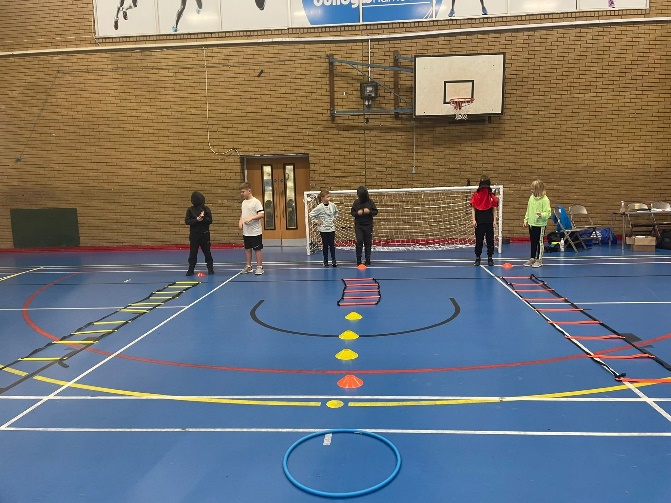 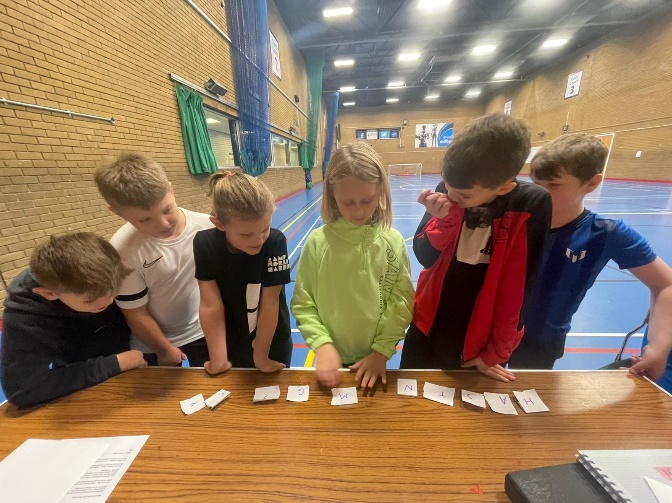 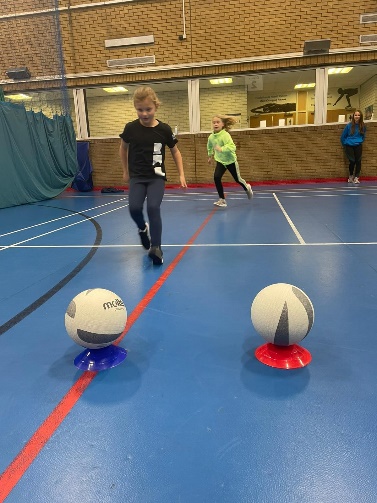 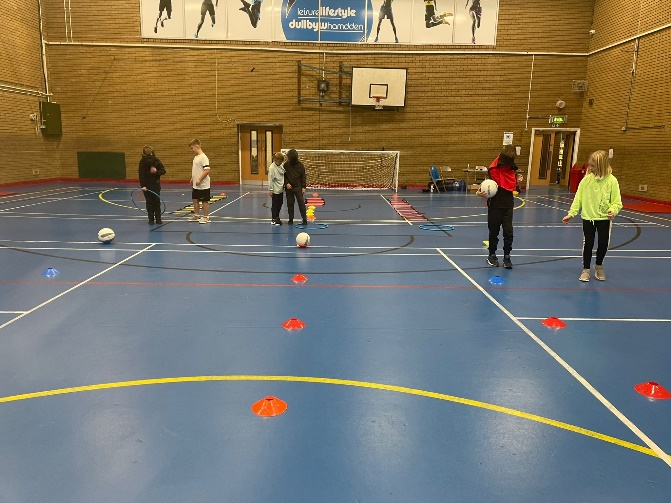 Recommendations for next year if it were to take placeEarlier promotion and agreement of scheme taking placePromoted at Summer Sport Scheme so children/parents become more familiar with the schemeCould spaces instead be held for Netball/Football Camps that we run during half term periods as opposed to running a Sport Scheme?Community clubs to potentially deliver sessions which in turn could result in upturn of membershipAgenda Item 9 Report to Town Council 15th November 2021Planning MattersThe following planning applications have been received:21/1019/ FULL 17 St Helen’s Court, Caerphilly CF83 1DLErect single storey side extension and porch and carry out alterations to driveway.Agenda Item 10.1Report to Town Council 15th November 2021List of PaymentsIt is recommended that Members note and approve the paymentsAgenda Item 10.2Report to Town Council 15th November 2021Bank Account BalancesBank Account Balances as at 1st November 2021     						        £Community Direct Plus Account		125,029.76Business Select Account		 	  10,639.83Business Select Account 			  22,972.09(Restricted Reserves)		  	Members to note the informationActual Received2020/21£Estimate2021/22£RevisedEstimate2021/22£Estimate2022/23£Precept97125.0297125.0097356.2897356.00Bank Interest95.4440.0040.0040.00VAT12784.125000.005649.695000.00CIL9344.034000.00629.964000.00Fireworks Sponsorship03000.0003000.00Fireworks Collection02000.0002000.00Miscellaneous 0000Total Income119,348.61111,165.00103,675.93111,396.00Actual2020/21£Estimate2021/22£RevisedEstimate2021/22£Estimate2022/23£MembersTown Mayors Allowance900.00900.00900.00900.00Members Allowances450.001800.00600.001800.00Civic Regalia / Travelling0000Election Costs00012000.00StaffSalaries /Statutory  Deductions19193.6419700.0019700.0020300.00Travelling0500.00500.00500.00Payroll Admin218.30252.00150.00150.00Pension (Employer)143.77150.00150.00150.00Employer N.I.775.34785.00850.00870.00Audit Fee504.85400.00500.00600.00Insurance1684.551800.001766.532000.00AdministrationOffice Rent / Business Rates 2389.136000.006000.006000.00Tel/Postage/Stationery/Subs929.951000.001200.001500.00Furniture/Equipment0500.002500.001000.00IT / IT Support1179.572000.005500.002500.00Sub total28,369.1035,787.0040,316.5350,270.00Actual2020/21£Estimate2021/22£RevisedEstimate2021/22£Estimate2022/23£Brought forward28,369.1035,787.0040,316.5350,270.00Sponsored Events        016000.008000.0016000.00Concessionary Hires0000Fireworks Display1750.0016000.00016000.00Floral Decorations12208.4816000.0016000.0016000.00Christmas Lights12865.889000.0014000.0010000.00Lantern Parade09000.00010000.00Financial Assistance (Grants)11050.006000.006000.006000.00Autumn/Summer Sports Scheme05000.003480.005000.00Fireworks Charity Donations(inc. in financial ass)4000.005000.004000.00Floodlighting – St Martins101.10350.002550.00350.00Subscriptions166.00250.00250.00250.00Twinning0250.00250.00250.00Newsletter(inc. in Admin)900.00900.00900.00Miscellaneous 89.00200.00800.00500.00VAT5649.69VAT included in above figuresVAT included in above figuresVAT included in above figuresCIL ProjectsOnly recorded when expenditure incurredOnly recorded when expenditure incurredOnly recorded when expenditure incurredOnly recorded when expenditure incurredTOTAL72,249.25118,737.0097,546.53135,520.00Actual2020/21£Estimate2021/22£RevisedEstimate2021/22£Estimate2022/23£Balances B/F47298.3973679.0294397.75100527.15Excess of Expenditureover Income- 7572.00- 24124.00Surplus of Incomeover Expenditure+ 47099.36+ 6129.40Balances C/F94,397.7566,107.02100,527.1576,403.15Cheque NoPayeeIn Respect ofAmount £304135Lexon GB LtdNewsletter printing413.00304136JustWin MarketingNewsletter distribution266.00InternetEE LimitedMobile phone21.20InternetDigital Systems UKPrinting31.00Direct DebitSage Global Services LtdPayroll Software8.40304137Sense CymruDonation2,500304139Autistic MindsDonation2,500Internet LiteChristmas Lights7,204.80InternetHMRCIncome Tax & NI562.21InternetAdmin AssistantSalary October383.31InternetTown ClerkSalary October740.59Direct DebitNESTPension October27.95InternetT & CCLCSubscription100.00